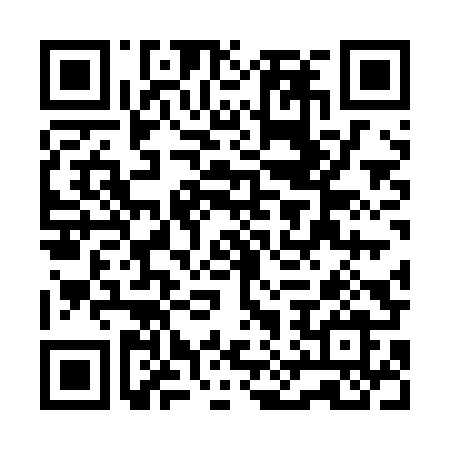 Prayer times for Moczydlnica Klasztorna, PolandWed 1 May 2024 - Fri 31 May 2024High Latitude Method: Angle Based RulePrayer Calculation Method: Muslim World LeagueAsar Calculation Method: HanafiPrayer times provided by https://www.salahtimes.comDateDayFajrSunriseDhuhrAsrMaghribIsha1Wed2:565:2512:515:588:1710:352Thu2:535:2312:515:598:1910:383Fri2:495:2112:516:008:2010:424Sat2:455:2012:506:018:2210:455Sun2:425:1812:506:028:2410:486Mon2:385:1612:506:038:2510:517Tue2:365:1412:506:048:2710:558Wed2:355:1312:506:058:2810:579Thu2:355:1112:506:068:3010:5810Fri2:345:0912:506:078:3210:5811Sat2:335:0812:506:078:3310:5912Sun2:335:0612:506:088:3511:0013Mon2:325:0512:506:098:3611:0014Tue2:315:0312:506:108:3811:0115Wed2:315:0212:506:118:3911:0216Thu2:305:0012:506:128:4111:0217Fri2:304:5912:506:138:4211:0318Sat2:294:5712:506:148:4411:0319Sun2:294:5612:506:148:4511:0420Mon2:284:5512:506:158:4611:0521Tue2:284:5312:506:168:4811:0522Wed2:274:5212:506:178:4911:0623Thu2:274:5112:506:188:5011:0724Fri2:274:5012:516:188:5211:0725Sat2:264:4912:516:198:5311:0826Sun2:264:4812:516:208:5411:0827Mon2:254:4712:516:218:5611:0928Tue2:254:4612:516:218:5711:1029Wed2:254:4512:516:228:5811:1030Thu2:254:4412:516:238:5911:1131Fri2:244:4312:516:239:0011:11